Modelo de Portada del TFGAnexo V de la Guía Docente de TFGFacultad de Teología SEUTDepartamento de BibliaEvangelizar el reino de DiosEstudio redaccional del concepto lucano de BasileiaNombre del / de la estudianteNombre del / de la directora/a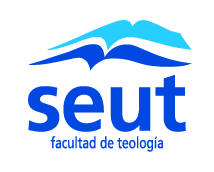 Lugar, mes y año